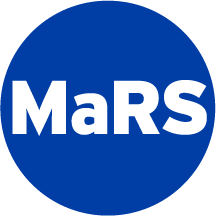 Think about who you need to involve in your procurement project including those who you need approval, feedback, or participation from. We have provided a few examples.Stakeholder type Contact Information:
Name, e-mail, phoneWhat we need from them Who will contactProcurement OfficerApproval and oversight of the projectFinancial OfficerBudget for procurementIT ManagerHelp with gathering baseline data & involvement in the co-design of the solutionNurse Lead Help us understand the challenge & involvement in the co-design of the solution Patient Representative Help us understand the challenge & involvement in the co-design of the solution 